Игры на развитие слухоречевой памяти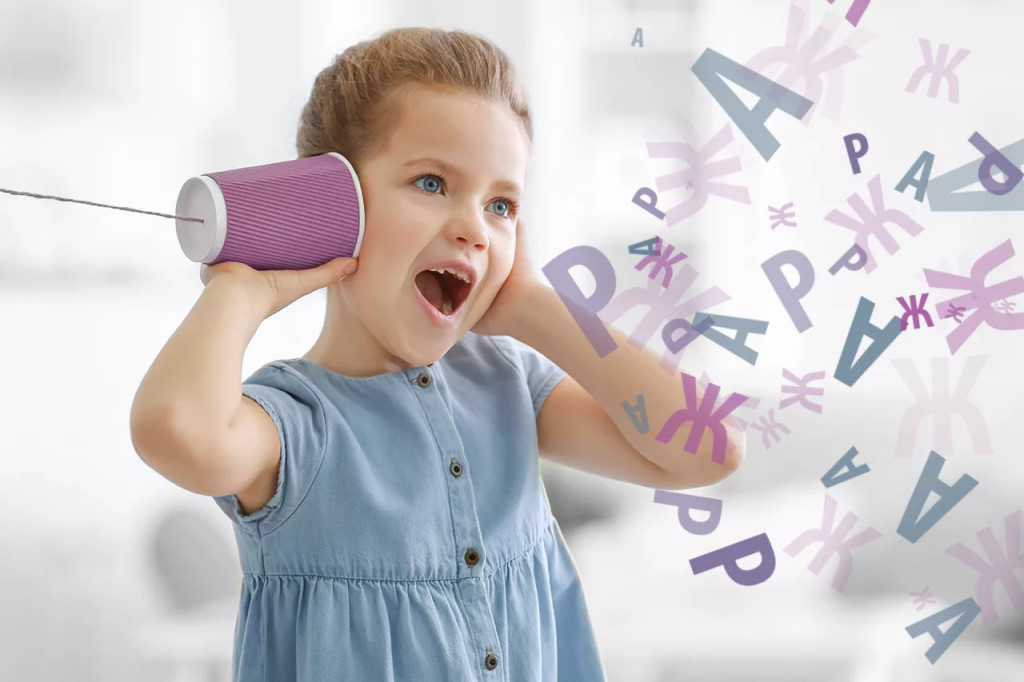 